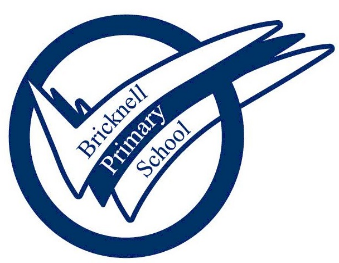 Job DescriptionPost:	      Deputy Head of School Responsible to:	      Head of School Responsible for:               Assisting with the leadership & management of the Academy Salary:  	      L12-16Deputy Head of School AccountabilitiesPERSON SPECIFICATIONKnowledge/Experience/Skills/Qualifications/Mental Skills:Qualifications – Essential:Qualified Teacher StatusDegree level (or equivalent) qualificationRecent & relevant CPD completed in the last 3 years Desirable:Further professional qualification linked to education and/or leadership NPQH/willingness to achieve NPQH Skills, Knowledge & Aptitude – Essential:Ability to develop excellent relationships with young people Outstanding teaching to students with a range of abilities and attitudes Analysis and interpretation of data and target setting An emotionally intelligent approach to work with students, parents and colleagues Well-developed interpersonal and communication skills Knowledge of the requirements needed to achieve outstanding student progress and personal   development Thorough understanding of leadership skills and practical examples of their application Demonstrable knowledge and understanding of equality issues and legislation Ability to analyse and interpret pupil performance data and set challenging yet realistic targets Proven leadership on action planning, monitoring and evaluation Desirable:Curriculum innovation Evidence of leading improvements in teaching and Learning Outstanding IT skills and ability to improve student achievement using new technologies Thorough understanding of current education legislation, priorities and trends, specifically to the curriculum and qualifications structure Ability to work effectively with the local community in developing the Academy as a community resource Experience – Essential:Experienced member of SLT Significant impact on teaching and learning performance of others Successful partnership working with other schools and outside agencies Proven track record of leading improvement and raising student achievement Robust self-evaluation and quality assurance procedures Proven significant successful teaching experiences which has led directly to measurable positive outcomes for students The ability to inspire, develop, empower and sustain individuals and teams Evidence of supporting and challenging colleagues through performance management Experience of leading on strategic data analysis and meaningfulDesirableTeaching experience in more than one schoolTeaching experience at Key Stage One and Key Stage TwoExperience as child protection officer and/or safeguarding leadEffective line management of support staffEffective collaboration with external agenciesExperience of working in an urban school environmentSkills – Essential:Know what outstanding looks like and the proven ability to develop outstanding practiceBuild and maintain effective relationships through effective interpersonal skillsExcellent communication skills both oral and writtenInspire, challenge, motivate and empower othersThink creatively to anticipate and solve problemsBuild on current good practice whilst moving the school forward with vision and vigourDevelop effective teamwork and be able to contribute effectively to a range of teamsThink strategically and contribute to creating a coherent school visionInclusive approach to educationHigh expectations of self and othersManage and resolve conflictWork under pressure, maintaining a sense of perspective and humourCommitment, honesty and dedicationAbility to manage own time effectivelyReliability and integrityResilience and tenacityHave a growth mind-setBe able to understand complex data and prioritise needs for improvementSelf-awarenessDesirable:Experience of leading and delivering CPDExperience of leadership in more than one school/academyExperience of working with the wider communityEvidence of ‘wider’ school effectivenessLeadership of assessment without levels Interpersonal/Communication Skills:Be a team playerAbility to motivate and inspire staff and studentsAbility to use tact, diplomacy, sensitivity and good humourThe ability to understand others and create trustAbility to coach colleagues to improve their performanceEffective written and spoken communicationAwareness of the need for attention to detailAbility to demonstrate personal and emotional resilience when working in a range challenging situationsPersonal commitment to extra-curricular activitiesGood health and an excellent attendance & punctuality recordMotivation to work with children and young people Commitment to safeguarding and promoting the welfare of children and young people. Ability to form and maintain appropriate relationships and personal boundaries with children and young peopleEmotional resilience in working with challenging behaviours and attitudes to use of authority and maintaining disciplineWillingness to undergo appropriate checks, including enhanced DBS checksPersonal AttributesProactive leader Demonstrable ability to plan strategically and to lead, motivate, develop and inspire staff and to manage change effectively Commitment to their own personal and professional development Passionate belief in the potential of all young people to aspire and achieve Relentlessly positive attitude towards young people and colleagues Ability to model mutual respect for and trust of students and adults Ability to provide inspirational leadership to students, staff and community Energy & enthusiasm Ability to delegate responsibility effectively Ability to deal sensitively with people, negotiate effectively, influence and resolve conflicts Track record of being a team player High degree of resilience Ability to prioritise and take responsibility for problems that may ariseContacts & Relationships Executive PrincipalExecutive Lead - PrimariesHead of SchoolStaffDirectors/Governors Community membersParents/carersLA representativesTrade unionsOther government departmentsPurpose:To assist the Headteacher in leading and managing the Academy by: Contributing to the vision and strategic direction of the Academy to ensure academy improvement Contributing to formulating and reviewing the Academy Development Plan and the aims and objectives of the Academy Leading and managing staff resources Monitoring and evaluating pupil progress towards their achievementAssisting in the day-to-day running of the AcademyMaintaining a high profile around the Academy and supporting effective behaviour for learning Being a role model for outstanding classroom practice Leading on delegated areas of responsibilityHave delegated responsibility when the Head of School is off siteActively develop links with the relevant external agenciesTake an active part in the appointment and promotion of staff, staff planning and co-ordination of staff developmentPromote working practices, which do not discriminate on grounds of gender, ethnicity, religion, culture, age and disabilityAttend appropriate meetings. When necessary attend Local Governing Body meetings and the Constellation Trust Board meetings, give presentations and contribute to written reports, when appropriate.Contribute to the maintenance and extension of active and constructive links with parents and members of the wider communityPromote and support extra-curricular provision and the broader life of the Academy and communitySupport staff regarding matters of pupil’s behaviourAssist with the organisation and administration of the annual, termly and day-to-day routine of the Academy and arrangements for special occasionsTake responsibility for advising and supporting Subject Leaders and Heads of HousesPerform such other duties required by the Head of School as may be commensurate with the nature of the postStrategic Direction and Development: Contribute to a clear vision for an effective academyContribute to the formulation, monitoring, evaluation and implementation of the Academy Development Plan and Self Evaluation DocumentBe proactive in initiating and managing change and improvement to develop the Academy and staffContribute to the whole academy pastoral provision  Advise and assist the Local Governing Body and the Constellation Trust Board as required in the exercise of its functions, including attendance at meetings and preparation of reportsAct as a ‘Critical Friend’ and provide effective professional challenge and support to the Head of School, Assistant Headteacher, Subject and Pastoral LeadersLeadership and Management: Line management of Assistant Headteachers  Inspire, challenge, motivate and empower others to attain challenging outcomes Establish clear expectations and constructive working relationships among staffBe proactive in leading and managing change and improvement to develop the Academy and its staff, ensuring positive staff participation and effective communication and procedures Communicate and maintain high expectations of all staff and be prepared to challenge poor performance Demonstrate high professional standards, leading by exampleSupport and assist the Head of School in planning, managing and monitoring the use of finances and resources effectively to achieve the aims of the AcademyDevelop and promote effective partnerships with parents, carers, staff and students so they are highly positive about the Academy in terms of achievement, teaching and learning, behaviour and safety Play a major part in securing outstanding classroom practice across the Academy Provide leadership and direction for Assistant Headteachers  Take a lead role in maintaining a positive learning environment amongst all staff and students in which students are able to make a positive contribution through restorative approaches, learn and thrive in an atmosphere of dignity and respectPromote and generate high levels of enthusiasm for, participation in and commitment to learning amongst all studentsSpecific Responsibilities and Duties: Strategic Lead for Quality of Teaching Strategic Lead for Curriculum DevelopmentCore subject leadership responsibilityTo line manage Subject Leaders to ensure the curriculum effectively meets the needs of pupils in all subject areas. Set and review the monitoring schedule for the academy to ensure robust quality assurance procedures are in placeDay to day administration of routines and management of personnel.Designated Safeguarding Lead / Child Protection Officer / Designated Person for Looked After Children and to manage allegations.Communication with parents regarding pastoral and disciplinary matters.To contribute to the Academy Self EvaluationTo contribute to preparation for Ofsted inspections.Overall responsibility for the presentation and analysis of pupil wellbeing data, including behaviour and attendance, and the analysis of trends and performance of each Year group for presentation to SLT and Governors.Publication of annual Safeguarding Reports to Governors.To deputise in the absence of the Head of SchoolLead strategically, across all key stages, monitoring and reporting to parents Contribute to all aspects of assessment and report writing throughout the AcademyCarry out a teaching commitment within the general framework of the Academy timetableImplement the Trust’s and the Local Governing Body’s policies on equal opportunity issues for all staff and students in relation to sex, gender, race, disability and special needs Devise opportunities for student consultation and leadership, specifically related to areas of responsibility Organise and assist in the delivery of parent forums and information evenings Contribute to the gathering and collation of stakeholder viewsAttend academy events and functions, as well as appropriate meetings, with colleagues and parents/carersAssist with the marketing of the Academy, organising key events as appropriate and acting as an ambassador for the Academy at high profile functions Engage actively in Performance Management and Continuing Professional Development to ensure professional skills are kept up to date and further developed. The post holder must be flexible and recognise that the duties of this post may vary from time to time; the duties in this post are not exhaustive and the post holder may be required to undertake other duties which should not substantially change the general character of the post to ensure that the operational needs of the Academy are met.Teaching CommitmentThe post holder will be expected to teach in line with the Academy’s generic teacher’s job specification. However, designated non-contact time for leadership and management responsibilities will be made availableSafeguarding Children Sirius Academy Multi Academy Trust is committed to safeguarding and promoting the welfare of children and young people. We expect all staff to share this commitment and to undergo appropriate checks, including enhanced DBS checks. This Job Description conveys a full and accurate description of the job:This Job Description conveys a full and accurate description of the job:This Job Description conveys a full and accurate description of the job:Date………………….…..……………………...……………………...*The employee must countersign the Job Description to show that he/she has received it, although they may not agree with its content.  They may delete “& AGREED” if this is the case.*The employee must countersign the Job Description to show that he/she has received it, although they may not agree with its content.  They may delete “& AGREED” if this is the case.*The employee must countersign the Job Description to show that he/she has received it, although they may not agree with its content.  They may delete “& AGREED” if this is the case.Grade established/ApprovedGrade established/ApprovedGrade established/ApprovedDATE: …………………………….DATE: …………………………….